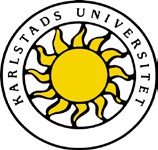 Underlag för självvärdering vid ansökan om tillgodoräknande av VFU Förskollärarprogrammet VFU 4Reviderad vt 20Målet med självvärderingen är att du ska visa dina reella kompetenser i relation till den aktuella kursens lärandemål. För att göra det behöver du beskriva och förklara hur du tillägnat dig kunskaper, färdigheter och förmågor som motsvarar de lärandemål som kursplanen omfattar. Självvärderingen ska utgå ifrån konkreta exempel från din yrkesverksamhet som du beskriver och analyserar. Anknyt analys och diskussion till styrdokument, vetenskap och beprövad erfarenhet.  Bifoga och kommentera planeringar, bedömningsunderlag eller annat material som kan bidra till att visa och konkretisera dina kompetenser i relation till lärandemålen. Lärandemål för VFU 4Kursen syftar till att de studerande professionellt kan tillämpa och förena innehållslig, didaktisk och ledarskapskompetens i självständig yrkesutövning.Efter genomgången kurs ska studenten kunna:självständigt och i samverkan förankra de grundläggande värden som anges i förskolans styrdokument i omsorg, undervisning och övrig pedagogisk verksamhet genom ett demokratiskt ledarskap,självständigt och i samverkan planera, leda, genomföra och utvärdera längre tematiska undervisningsmoment utifrån ämnesdidaktiska teorier och förskolans styrdokument, självständigt och i samverkan iscensätta en utvecklande lärandemiljö,kommunicera professionellt med barn, personal och vårdnadshavare,självständigt och i samverkan integrera ett normkritiskt perspektiv med fokus på jämställdhet och jämlikhet i den pedagogiska verksamhetensjälvständigt, säkert och kritiskt använda digitala resurser för lärande, kommunikation och lek,analysera och värdera den egna professionsutvecklingen utifrån relevanta teorier och förskollärarens uppdrag samt identifiera vidare behov av utveckling självständigt och i samverkan dokumentera och analysera barns utveckling, lärande och sociala samspel, samt under handledning kommunicera detta med barn, vårdnadshavare och personal självständigt och i samverkan identifiera barns behov av anpassningar eller särskilt stöd och vidta relevanta åtgärder i verksamhetensjälvständigt och i samverkan förebygga, hantera och bearbeta konflikteridentifiera behov av och utforma och värdera en plan för utvecklingsarbete med utgångspunkt i vetenskap och beprövad erfarenhet, samt i förskolans styrdokument.L ärande m ål 1Efter genomgången kurs ska studenten självständigt och i samverkan kunna förankra de grundläggande värden som anges i förskolans styrdokument i omsorg, undervisning och övrig pedagogisk verksamhet genom ett demokratiskt ledarskap.Det innebär att du utifrån din verksamhet i förskolan beskriver hur du:i arbetet med barn, vårdnadshavare och personal beaktar varje människas egenvärde och visar respekt för individen ger barn inflytande och gör dem delaktiga i verksamheten arbetar aktivt för att tydliggöra och synliggöra de grundläggande värden som anges i styrdokumenten i omsorg, undervisning och övrig verksamhettar klart avstånd från och motverkar aktivt sådant som strider mot de grundläggande värden som anges i skollagen och i läroplanen.Lärandemål 2Efter genomgången kurs ska studenten självständigt och i samverkan kunna planera, leda, genomföra och utvärdera längre tematiska undervisningsmoment utifrån ämnesdidaktiska teorier och förskolans styrdokument Det innebär att du utifrån din verksamhet i förskolan beskriver hur du:skapar förutsättningar för lärande, utveckling och socialt samspel utifrån läroplanen och synliggör det i planering, genomförande och utvärdering av längre tematiska undervisningsmoment har god ämnesdidaktisk medvetenhet och kunskap och beaktar de didaktiska frågorna vad, hur, varför och för vemanalyserar styrkor och svagheter i planering och genomförande utifrån ämnesdidaktiska teorier och modeller samt styrdokument samt drar slutsatser om hur det kan utvecklasvisar ledarskap i yrkesrollen.Lärandemål 3Efter genomgången kurs ska studenten kunna planera och genomföra en utvecklande lärandemiljö.Det innebär att du utifrån din verksamhet i förskolan beskriver hur du:genomför och planerar den dagliga verksamheten på ett sätt som skapar en utvecklande lärandemiljö i mötet mellan barnen och mellan barn och personalgenomför och planerar aktiviteter där den fysiska miljön anpassas och/eller utnyttjas för att bidra till en utvecklande lärandemiljö.Lärandemål 4Efter genomgången kurs ska studenten kunna kommunicera professionellt med barn, vårdnadshavare och personal.
Det innebär att du utifrån din verksamhet i förskolan beskriver hur du:uttrycker dig i skrift och tal på den språkliga och innehållsliga nivå som krävs för att mottagaren ska förståbidrar till att samtal med barn, vårdnadshavare och personal utvecklasi ord och handling aktivt skapar professionella relationer till barn, vårdnadshavare och personal som skiljer sig från en privatperson/ungdom/elev etc.använder facktermer och begrepp med säkerhetmedvetet och reflekterat varierar din kommunikation beroende på syfte, mottagare och situation. Lärandemål 5Efter genomförd kurs skall studenten självständigt kunna integrera ett normkritiskt perspektiv i den pedagogiska verksamheten, med fokus på jämställdhet och jämlikhet.Det innebär att du utifrån din verksamhet i förskolan beskriver hur du:bemöter och ger utrymme till barn utifrån en medveten strategi med syfte att öka jämställdhet och jämlikhet väljer innehåll, material och/eller arbetssätt som ökar barnens förståelse för människors lika värde,  synliggör normer och ger alternativ till dessabidrar till att lyfta normkritiska perspektiv i kollegiala samtal och skolutvecklingsarbete.Lärandemål 6Efter genomgången kurs ska studenten självständigt, säkert och kritiskt kunna använda digitala resurser för lärande, kommunikation och lek. Det innebär att du utifrån din verksamhet i förskolan beskriver hur du:använder digitala verktyg på ett didaktiskt medvetet sätt i den pedagogiska verksamheten och med säkerhet utgår ifrån etiska principer, regler och lagstiftning kring hur digitala resurser kan användasi utvärderingar analyserar hur, på vilket sätt och i vilken omfattning användandet av digitala verktyg bidragit till barns utveckling, lärande och sociala samspeldokumenterar barns utveckling, lärande och sociala samspel och sammanställer bedömning på ett strukturerat och didaktiskt och juridiskt medvetet sätt med hjälp av digitala verktygkommunicerar medvetet och utifrån etiska principer med vårdnadshavare via blogg, lärplattform, sajt eller annat digitalt verktyg.Lärandemål 7Efter genomgången kurs skall studenten kunna analysera och värdera den egna professionsutvecklingen utifrån relevanta teorier och förskollärarens uppdrag samt identifiera vidare behov av utveckling.  Det innebär att du utifrån din verksamhet i förskolan, relevanta teorier och förskollärarens uppdrag i förskolan beskriver:hur du utvecklats i din yrkesroll under din tid i verksamhetenvilka områden som är dina styrkorvilka utvecklingsområden du har och hur du kan arbeta vidare med dem.Lärandemål 8Efter genomgången kurs skall studenten självständigt och i samverkan kunna dokumentera och analysera barns utveckling, lärande och sociala samspel, samt under handledning kommunicera detta med barn, vårdnadshavare och personal.Det innebär att du utifrån din verksamhet i förskolan:beskriver hur du kartlägger och analyserar barns utveckling, lärande och sociala samspel och dokumenterar resultatet på ett strukturerat och didaktiskt medvetet sättbeskriver barns styrkor och utvecklingsområden baserat på analys och dokumentation av deras utveckling, lärande och sociala samspelbeskriver hur du genomför samtal med barn, vårdnadshavare och personal om barns utveckling, lärande och sociala samspel beskriver hur du anpassar samtalen efter mottagare och situation både i fråga om språk och innehåll.Lärandemål 9Efter genomgången kurs ska studenten självständigt och i samverkan kunna identifiera barns behov av anpassningar eller särskilt stöd och vidta relevanta åtgärder i verksamheten.Det innebär att du utifrån din verksamhet i förskolan beskriver hur du:deltar aktivt i personalens arbete med att analysera behov av anpassningar och särskilt stöd och planerar och genomför verksamhet utifrån dethar ett inkluderande förhållningssätt både i planering och genomförande av verksamhetanvänder eller anpassar den fysiska miljön för att främja lärande och utveckling för barn med behov av anpassningar och särskilt stödagerar aktivt för att ge stöd efter behov på ett sätt som stärker barnets lärande, utveckling och sociala samspel.Lärandemål 10Efter genomgången kurs ska studenten självständigt och i samverkan kunna förebygga, hantera och bearbeta konflikter*.*Med konflikt avses motsättningar mellan två eller fler parter. Motsättningarna kan vara av olika art och omfattning. Exempel på konflikter kan vara motstridiga uppfattningar inom arbetslag eller mellan vårdnadshavare och förskola/skola samt mobbning eller bråk mellan barn i verksamheten.Det innebär att du utifrån din verksamhet i förskolan beskriver hur du:visar medvetenhet om orsaker till konflikter (som kan beröra barn, vårdnadshavare och personal i olika situationer) och planerar och genomför aktiviteter utifrån det deltar aktivt i verksamhetens värdegrundsarbeteingriper på ett medvetet sätt när konflikter uppstårdeltar aktivt i samtal, samarbeten med externa instanser och i aktiviteter med syfte att förebygga, hantera och bearbeta konflikter (som kan beröra barn, vårdnadshavare och personal i olika situationer).Lärandemål 11Efter genomgången kurs ska studenten kunna identifiera behov av och utforma och värdera en plan för utvecklingsarbete med utgångspunkt i vetenskap och beprövad erfarenhet, samt i förskolans styrdokument.Det innebär att du utifrån din verksamhet i förskolan beskriver hur du:identifierar utvecklingsområden inom förskolan baserat på vetenskap och beprövad erfarenhet, samt förskolans styrdokument.utformar plan för utvecklingsarbete och diskuterar planens styrkor och utvecklingsområden utifrån vetenskap och beprövad erfarenhet, samt förskolans styrdokument.____________________________________Ort och datum_____________________________________Studentens namnteckningDen kompetens som beskrivs i självvärderingen intygas av:______________________________________Ort och datum______________________________________             	___________________________________Namnteckning				Befattning och verksamhetStudentens namnFödelsedatum (6 siffror)Beskriv din reella kompetens och kom ihåg att lyfta fram exempel från din yrkesverksamhet och anknyta till vetenskap och beprövad erfarenhet samt relevanta styrdokument:Beskriv din reella kompetens och kom ihåg att lyfta fram exempel från din yrkesverksamhet och anknyta till vetenskap och beprövad erfarenhet samt relevanta styrdokument:Beskriv din reella kompetens och kom ihåg att lyfta fram exempel från din yrkesverksamhet och anknyta till vetenskap och beprövad erfarenhet samt relevanta styrdokument:Beskriv din reella kompetens och kom ihåg att lyfta fram exempel från din yrkesverksamhet och anknyta till vetenskap och beprövad erfarenhet samt relevanta styrdokument:Beskriv din reella kompetens och kom ihåg att lyfta fram exempel från din yrkesverksamhet och anknyta till vetenskap och beprövad erfarenhet samt relevanta styrdokument:Beskriv din reella kompetens och kom ihåg att lyfta fram exempel från din yrkesverksamhet och anknyta till vetenskap och beprövad erfarenhet samt relevanta styrdokument:Beskriv din reella kompetens och kom ihåg att lyfta fram exempel från din yrkesverksamhet och anknyta till vetenskap och beprövad erfarenhet samt relevanta styrdokument:Beskriv din reella kompetens och kom ihåg att lyfta fram exempel från din yrkesverksamhet och anknyta till vetenskap och beprövad erfarenhet samt relevanta styrdokument:Beskriv din reella kompetens och kom ihåg att lyfta fram exempel från din yrkesverksamhet och anknyta till vetenskap och beprövad erfarenhet samt relevanta styrdokument:Beskriv din reella kompetens och kom ihåg att lyfta fram exempel från din yrkesverksamhet och anknyta till vetenskap och beprövad erfarenhet samt relevanta styrdokument:Beskriv din reella kompetens och kom ihåg att lyfta fram exempel från din yrkesverksamhet och anknyta till vetenskap och beprövad erfarenhet samt relevanta styrdokument: